wONEderful OnesWeek Of: May 20th- 24th Color: Pink Number: 8 Shape: Square Letter: Jj        Lesson: God Gives Us AnimalsBible Verses: “God Made All the Animals” (Genesis 1:25) 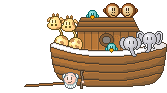 MondayTuesdayWednesdayThursdayThursdayFridayArtAnimal StickersYarn PaintingPainting AnimalsAnimal MasksAnimal MasksEasel ColoringBooks & ListeningAnimal BooksSnuggle BooksNoah’s ArkAnimal BooksBrown BearBrown BearBlock CenterBuilding Homes for AnimalsNoah’s ArkZoo AnimalsFarm AnimalsOcean AnimalsOcean AnimalsHome-livingGoing FishingCaring for PetsAt the ZooThe VeterinarianIn the JungleIn the JungleMusicAnimal SongsAnimal PuppetsDuck DancingAnimal ToysAnimal ToysThis Little PiggyPuzzles/ ManipulativesPlay DoughSee and Say FarmPull ToysPlastic EggsMatching AnimalsMatching AnimalsKindness Curriculum:EmpathyFeelings LottoIMessage’sDolly HospitalPom Pom RelaysPom Pom RelaysWeekly Review